ГОСУДАРСТВЕННЫЙ КОМИТЕТ РОССИЙСКОЙ ФЕДЕРАЦИИПО СТАНДАРТИЗАЦИИ И МЕТРОЛОГИИПОСТАНОВЛЕНИЕот 22 апреля 2003 г. N 124-стО ПРИНЯТИИ И ВВЕДЕНИИ В ДЕЙСТВИЕ ГОСУДАРСТВЕННОГО СТАНДАРТАГосударственный комитет Российской Федерации по стандартизации и метрологии постановляет:1. Принять государственный стандарт Российской Федерации ГОСТ Р 52044-2003 "Наружная реклама на автомобильных дорогах и территориях городских и сельских поселений. Общие технические требования к средствам наружной рекламы. Правила размещения" с датой введения в действие с 1 июля 2003 года с правом досрочного введения.2. Закрепить ГОСТ Р 52044-2003 за Управлением стандартизации Госстандарта России.Председатель Госстандарта РоссииБ.С.АЛЕШИН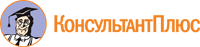 